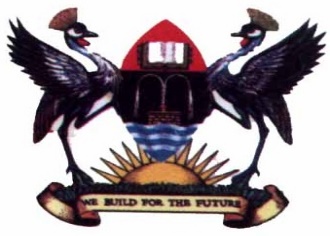 MAKERERE UNIVERSITY                                  Sida PROGRAMMAKERERE – SIDA PHASE IV (2015/2020 AGREEMENT)BUDGET MONITORING AND REQUISITION FORMName:  ……………………………..                                                       Date: ……………..…….Tel No. ………………………………     Email:  …………………………………………………College/Department. ………………………………………..       Team/Project No. ……………Project PI.: ……………………………………… 			Period e.g. 2016/2017Summary of Requisition ParticularsDetails/ParticularsRequested by:				Verified by:			Authorized by:Sign:	   ………………………. 	………………………  	                        ……….........……………Name:	   ……................……….      	………………………	                        ………………………….Title:	   PI/Researcher/ Student	Supervisor	               		Overall CoordinatorDate:  	    ……………………… 	………………………			………………………... Sign:	   ………………………. 	                       Name:	   ……................……….                              Title:	   PI 	      		Date:  	    ……………………… ItemBudgetPrevious Cumulative Exp.Request for Exp. now Total Cumulative Exp.BalanceE.g. ConsumablesUGXUGXUGXUGXUGXDescription of the Item RequestedAnd Cost DetailsAmount in UGXAmount in UGXDescription of the Item RequestedAnd Cost Details………  Total 